Межрайонная ИФНС России № 8 по Орловской области просит разместить на официальном сайте районной администрации материал на налоговую тематику.Свидетельство ИНН в электронном виде и другие  сервисы по  учету налогоплательщиков на сайте ФНС РоссииВ настоящее время на официальном сайте ФНС России активно функционирует более 70 интерактивных сервисов, значительно упрощающих взаимодействие налогоплательщиков с налоговыми органами Российской Федерации.  Межрайонная ИФНС России №8 по Орловской области информируем о сервисах, позволяющих получить необходимую информацию в электронном виде в части учета налогоплательщиков.По вопросу предоставления выписки из ЕГРИП или справки  об отсутствии информации в ЕГРИП.На сайте ФНС России www.nalog.gov.ru реализован сервис «Предоставление сведений из ЕГРЮЛ/ЕГРИП о конкретном юридическом лице/индивидуальном предпринимателе в форме электронного документа», позволяющий бесплатно получить содержащиеся в ЕГРЮЛ/ЕГРИП сведения о конкретном юридическом лице/индивидуальном предпринимателе в форме электронного документа, подписанного усиленной квалифицированной электронной подписью. Выписка из ЕГРЮЛ/ЕГРИП или справка об отсутствии запрашиваемой информации формируется в формате PDF, содержащем усиленную квалифицированную электронную подпись и её визуализацию, в том числе, при распечатывании указанной выписки или справки. При этом, согласно п.п.1,3 ст.6 Федерального закона от 06.04.2011 № 63-ФЗ «Об электронной подписи», выписка из ЕГРЮЛ/ЕГРИП или справка об отсутствии запрашиваемой информации в форме электронного документа, подписанного усиленной квалифицированной электронной подписью, равнозначна выписке (справке) на бумажном носителе, подписанной собственноручной подписью должностного лица налогового органа и заверенной печатью.По вопросу предоставления сведений о банковских счетахПолучить информацию о счетах физического лица можно и в электронном виде, не посещая налоговый орган, через интернет-сервис ФНС России «Личный кабинет налогоплательщика для физических лиц». В сервисе отражены наименования банков, номера счетов, даты их открытия/закрытия, виды счетов и их состояние. Просмотр сведений возможен как в режиме онлайн, так и в виде выгрузки данных о них в файл формате xlsx. Для просмотра сведений о своих банковских счетах необходимо перейти в режим «Профиль» и найти вкладку «Сведения о банковских счетах».По вопросу получения свидетельства о постановке на учет физического лица в налоговом органеПолучить свидетельств о постановке на учет физического лица в налоговом органе в оперативные сроки можно на основании онлайн-заявления, поданного через Интернет с помощью интернет-сервиса «Подача заявления физического лица о постановке на учет». Оперативность выполнения учетных действий - выдача Свидетельства о постановке на учет не превышает 30 минут. Одновременно сообщаем, о возможности получения Свидетельства о постановке на учет физического лица в налоговом органе через Интернет - сервис ФНС России «Личный кабинет налогоплательщика для физических лиц». Формирование Свидетельства о постановке на учет физического лица в налоговом органе на основании Заявления физического лица о постановке на учет в налоговом органе на территории Российской Федерации» поданного через интернет – сервис, осуществляется в автоматическом режиме.Выданное электронное Свидетельство о постановке на учет физического лица в налоговом органе, подписывается усиленной квалификационной электронной подписью. Документ имеет такую же юридическую силу, как и бумажная копия, подписанная должностным лицом налогового органа и заверенная печатью. Для того, чтобы скачать Свидетельство ИНН достаточно обратится в раздел «Жизненные ситуации», выбрать раздел «Запросить справку и другие документы» и далее раздел «получить Свидетельство об ИНН». После чего в течение 15 минут в разделе «Профиль» появится возможность скачать электронное Свидетельство ИНН неограниченное количество раз.Благодарим за сотрудничество.Советник государственной гражданскойслужбы Российской Федерации 2 класса	                                                                            А.А.ДудоладовОлиферова392312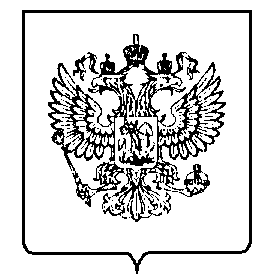 МИНФИН РОССИИФЕДЕРАЛЬНАЯ НАЛОГОВАЯСЛУЖБАУФНС РОССИИ ПО ОРЛОВСКОЙ ОБЛАСТИМЕЖРАЙОННАЯ ИНСПЕКЦИЯФЕДЕРАЛЬНОЙ НАЛОГОВОЙ СЛУЖБЫ №8ПО ОРЛОВСКОЙ ОБЛАСТИ(Межрайонная ИФНС России №8 по Орловской области)ЗАМЕСТИТЕЛЬ НАЧАЛЬНИКА ИНСПЕКЦИИМосковское шоссе, 119, г. Орёл, 302025,Телефон: (4862)39-23-30; Телефакс: (4862)39-23-49;www.nalog.gov.ruМИНФИН РОССИИФЕДЕРАЛЬНАЯ НАЛОГОВАЯСЛУЖБАУФНС РОССИИ ПО ОРЛОВСКОЙ ОБЛАСТИМЕЖРАЙОННАЯ ИНСПЕКЦИЯФЕДЕРАЛЬНОЙ НАЛОГОВОЙ СЛУЖБЫ №8ПО ОРЛОВСКОЙ ОБЛАСТИ(Межрайонная ИФНС России №8 по Орловской области)ЗАМЕСТИТЕЛЬ НАЧАЛЬНИКА ИНСПЕКЦИИМосковское шоссе, 119, г. Орёл, 302025,Телефон: (4862)39-23-30; Телефакс: (4862)39-23-49;www.nalog.gov.ruМИНФИН РОССИИФЕДЕРАЛЬНАЯ НАЛОГОВАЯСЛУЖБАУФНС РОССИИ ПО ОРЛОВСКОЙ ОБЛАСТИМЕЖРАЙОННАЯ ИНСПЕКЦИЯФЕДЕРАЛЬНОЙ НАЛОГОВОЙ СЛУЖБЫ №8ПО ОРЛОВСКОЙ ОБЛАСТИ(Межрайонная ИФНС России №8 по Орловской области)ЗАМЕСТИТЕЛЬ НАЧАЛЬНИКА ИНСПЕКЦИИМосковское шоссе, 119, г. Орёл, 302025,Телефон: (4862)39-23-30; Телефакс: (4862)39-23-49;www.nalog.gov.ruМИНФИН РОССИИФЕДЕРАЛЬНАЯ НАЛОГОВАЯСЛУЖБАУФНС РОССИИ ПО ОРЛОВСКОЙ ОБЛАСТИМЕЖРАЙОННАЯ ИНСПЕКЦИЯФЕДЕРАЛЬНОЙ НАЛОГОВОЙ СЛУЖБЫ №8ПО ОРЛОВСКОЙ ОБЛАСТИ(Межрайонная ИФНС России №8 по Орловской области)ЗАМЕСТИТЕЛЬ НАЧАЛЬНИКА ИНСПЕКЦИИМосковское шоссе, 119, г. Орёл, 302025,Телефон: (4862)39-23-30; Телефакс: (4862)39-23-49;www.nalog.gov.ruГлаве районной администрации№07-03/Главе районной администрацииГлаве районной администрацииНа №Главе районной администрацииГлаве районной администрацииО направлении материалов для размещения на официальном сайтеО направлении материалов для размещения на официальном сайтеО направлении материалов для размещения на официальном сайтеО направлении материалов для размещения на официальном сайтеГлаве районной администрации